PAJA VAN DYCKArtistieke CV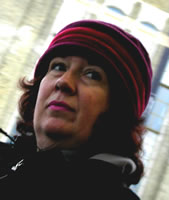 ° Antwerpen 25/02/1961Atelier: Jan Van Beersstraat 4, 2018 Antwerpen (workshops)Atelier: Rue de la Haige 4, NoirefontaineZelfstandige artieste vanaf 1988GetuigschriftKunstacademie “afdeling beeldhouwen”
Kunstacademie “afdeling schilderkunst”Begonnen met hedendaagse poppencreaties in 1986Werken in vaste galerij collecties in USA en UK.
Werken in private collekties USA
Werken aangekocht door Stad Antwerpen.Vanaf 2001 overgeschakeld naar glassculpturen, schilderijen, aquarellen en 3D-projectenVanaf 2003 de firma ONS11 opgericht (Kunst op bestelling).Voornamelijk uitvoeren van opdrachten, etalages, blikvangers, mozaïeken, workshops.
Ontwerp van diverse objecten.
Freelance lesgeefster Volkshogeschool.
Workshops rond “Passie en begeestering”, “Kleuren voelen”, “Scherven”
Diverse publicaties in binnen en buitenland.Sinds 2006 in de ban van aquarel in de meest brede zin van het woord.
- geselecteerd tentoonstelling Europees Aquarelinstituut“Kunst moet vanuit je buik komen, vooral het proces van scheppen en genieten is belangrijk. De kleuren zien vloeien, de structuur laten heersen, het werk tot leven laten komen,…
Als je je zinnen laat prikkelen door je emoties ontstaan de eerlijkste werken in harmonie met jezelf en de natuur”Naast al deze creatieve uitstappen blijft ze gepassioneerd door glas. Ze maakte in 1983 kennis met het glaskralen branden toen ze werkte in Venetië. De passie voor glas heeft haar nooit meer losgelaten. Sedert 2009 speelt glas de hoofdrol in haar professionele leven. Sinds 2010 heeft ze een eigen glasjuwelenlijn en geeft ze workshops. Zowel voor beginners als voor gevorderden. In Luik geeft ze de opleiding tot "Perlier d'art". Haar glasjuwelen worden verdeeld door de Pismo gallery in de USA en door de glaskunstgallerij te Diest. Daarnaast werkt ze exclusief voor Mabani (zilveren juwelen in combinatie met glas)Contact:Paja Van Dyck
Telefoon 0032 475 5505www.ons11.comons11@skynet.be